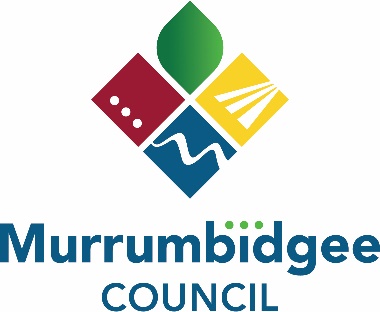 Sir John Monash Education Bursary  Requirements and Conditions -"Adopt as your fundamental creed that you will equip yourself for life, not solely for your own benefit but for the benefit of the whole community.”-Sir John Monash-Murrumbidgee Council residents who, in 2020, are considering entering into post- secondary  education through University, College or TAFE, or an approved course of formal training with a Registered Training Organisation, ie apprentices, trainees, adult education;  are invited to submit an essay of not less than 1000 words:  “Reflecting on the Principles Demonstrated by Sir John Monash”. These essays will be judged by a panel of members chosen by Council, for the opportunity to receive the Sir John Monash Education Bursary. The successful applicant will be announced at the Sir John Monash Dinner and Lecture to be held on Friday evening, 20 September 2019.The Bursary of $2,000  is awarded to assist with personal costs associated with course expenses.  ConditionsApplicant must be a long term resident of the Murrumbidgee Council Local Government area.The successful applicant may defer the bursary for one year only, after which the bursary will be forfeited.The Education Bursary is a reimbursement to the value of $2,000 (Council must be satisfied of expenditure incurred prior to reimbursement being made).The essay must be of at least 1000 words.  Essay must be submitted using format: Arial 12 point, 1.15 spacing, 3cm left hand margin and include footer with applicant name and page number.    Bursary Cover Sheet must be attached to essay.Essays will be received by the General Manager up until Wednesday 11 September 2019, at 4.00pm.  Late submissions will not be accepted.   Essays can be posted to the General Manager, Murrumbidgee Council, PO Box 96, Jerilderie NSW 2716; or delivered to the Council Offices at:35 Jerilderie Street, Jerilderie;Brolga Place, Coleambally; or21 Carrington Street, Darlington Pointor emailed to:  mail@murrumbidgee.nsw.gov.auThe applicant acknowledges the right of Murrumbidgee Council to use all or part of their essay in support of Council’s promotion of Sir John Monash.